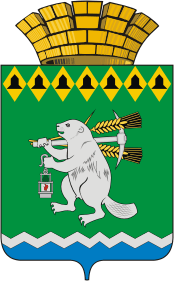 Дума Артемовского городского округаVII созывзаседание       РЕШЕНИЕот ____________2022 года                                                                              №  Об утверждении порядка принятия и рассмотрения сообщенийлиц, замещающих отдельные муниципальные должностив Артемовском городском округе, о возникновении личнойзаинтересованности при осуществлении полномочий, которая приводит или может привести к конфликту интересовВ соответствии с Федеральным законом от 25 декабря 2008 года № 273-ФЗ «О противодействии коррупции», Законом Свердловской области от 20 февраля 2009 года № 2-ОЗ «О противодействии коррупции в Свердловской области», Порядком направления сообщений о возникновении личной заинтересованности при осуществлении полномочий, которая приводит или может привести к конфликту интересов, и принятия мер по предотвращению или урегулированию конфликта интересов лицами, замещающими отдельные муниципальные должности в муниципальных образованиях, расположенных на территории Свердловской области, и предварительного рассмотрения таких сообщений, утвержденным Указом Губернатора Свердловской области от 17.02.2020 N 55-УГ,  рассмотрев предложение Артемовской городской прокуратуры от 05.05.2022 N 01-16-2022, руководствуясь статьей 23 Устава Артемовского городского округа, Дума Артемовского городского округа РЕШИЛА:1. Утвердить Порядок принятия и рассмотрения сообщений лиц, замещающих отдельные муниципальные должности в Артемовском городском округе, о возникновении личной заинтересованности при осуществлении полномочий, которая приводит или может привести к конфликту интересов (Приложение).2. Настоящее решение вступает в силу со дня официального его опубликования.3. Опубликовать настоящее решение в газете «Артемовский рабочий» и разместить на официальном сайте Думы Артемовского городского округа в информационно-телекоммуникационной сети «Интернет».4. Контроль исполнения настоящего решения возложить на постоянную комиссию по вопросам местного самоуправления, нормотворчеству и регламенту (Упорова Е.Ю.).Приложение. УТВЕРЖДЕНрешением ДумыАртемовского городского округаот ____________ № ____Порядок принятия и рассмотрения сообщений лиц, замещающих отдельные муниципальные должности в Артемовском городском округе, о возникновении личной заинтересованности при осуществлении полномочий, которая приводит или может привести к конфликту интересов1. Настоящий Порядок принятия и рассмотрения сообщений лиц, замещающих отдельные муниципальные должности в Артемовском городском округе, о возникновении личной заинтересованности при осуществлении полномочий, которая приводит или может привести к конфликту интересов (далее – Порядок) устанавливает процедуру принятия и рассмотрения сообщений лиц, замещающих отдельные муниципальные должности в Артемовском городском округе, о возникновении личной заинтересованности при осуществлении полномочий, которая приводит или может привести к конфликту интересов (далее - уведомление).2. Действие настоящего Порядка распространяется на лиц, замещающих следующие муниципальные должности в Артемовском городском округе (далее - лицо, замещающее муниципальную должность):1) депутат Думы Артемовского городского округа, осуществляющий свои полномочия на непостоянной основе;2) председатель Счетной палаты Артемовского городского округа.3. В настоящем порядке используются понятия "личная заинтересованность" и "конфликт интересов", установленные статьей 10 Федерального закона от 25 декабря 2008 года № 273-ФЗ «О противодействии коррупции».4. Уведомление направляется лицами, указанными в пункте 2 настоящего Порядка, в Думу Артемовского городского округа на имя председателя Думы Артемовского городского округа, как только указанным лицам стало известно о возникновении личной заинтересованности при осуществлении полномочий, которая приводит или может привести к конфликту интересов, по форме согласно приложению № 2 к Порядку направления сообщений о возникновении личной заинтересованности при осуществлении полномочий, которая приводит или может привести к конфликту интересов, и принятия мер по предотвращению или урегулированию конфликта интересов лицами, замещающими отдельные муниципальные должности в муниципальных образованиях, расположенных на территории Свердловской области, и предварительного рассмотрения таких сообщений, утвержденным Указом Губернатора Свердловской области от 17.02.2020 № 55-УГ.Уведомление представляется лично или направляется любым способом, обеспечивающим его доставку.5. Аппарат Думы Артемовского городского округа осуществляет регистрацию уведомлений, указанных в пункте 4 настоящего Порядка, в день их поступления в Журнале регистрации уведомлений о возникновении личной заинтересованности при осуществлении полномочий, которая приводит или может привести к конфликту интересов (далее - Журнал), по форме согласно приложению  к настоящему Порядку.На уведомлении проставляется отметка о регистрации с указанием регистрационного номера, даты регистрации, фамилии, имени, отчества, должности лица, принявшего уведомление. Копия уведомления, на которой также проставляется отметка о регистрации, выдается лицу, указанному в пункте 2 настоящего Порядка, представившему уведомление лично под роспись в Журнале.В случае если уведомление было направлено в Думу Артемовского городского округа иным способом, лицо, направившее его, информируется о дате регистрации и регистрационном номере уведомления, о чем делается запись в Журнале.Отказ в регистрации уведомления, а также невыдача копии уведомления с отметкой о регистрации не допускается.6. Должностное лицо, принявшее уведомление, принимает меры, обеспечивающие конфиденциальность содержащейся в уведомлениях информации.7. Председатель Думы Артемовского городского округа для осуществления рассмотрения уведомления не позднее  3 рабочих дней со дня поступления в Думу Артемовского городского округа направляет его в постоянную комиссию по вопросам местного самоуправления, нормотворчеству и регламенту (далее – постоянная комиссия).Постоянная комиссия проводит заседание по рассмотрению уведомления не позднее 7 рабочих дней,  имеет право запрашивать и получать в письменном виде от лица, направившего уведомление, пояснения по изложенным в нем обстоятельствам и принимать решение о необходимости направления в установленном порядке запросов в федеральные органы государственной власти, органы государственной власти Свердловской области, иные государственные органы, органы местного самоуправления Артемовского городского округа и заинтересованные организации.8. По результатам рассмотрения уведомления  постоянной комиссией принимается одно из следующих решений:а) признать, что при осуществлении полномочий по рассмотрению вопроса, который включен в повестку заседания Думы Артемовского городского округа,  у депутата Думы Артемовского городского округа, отсутствует возможность возникновения личной заинтересованности, которая приводит или может привести к конфликту интересов;б) признать, что при осуществлении полномочий по рассмотрению вопроса, который включен в повестку заседания Думы Артемовского городского округа, возникает личная заинтересованность, которая приводит или может привести к конфликту интересов, и рекомендовать депутату Думы Артемовского городского округа, направившему уведомление, не принимать участие в рассмотрении и голосовании по данному вопросу.9. Решение (протокол) постоянной комиссии по результатам рассмотрения уведомления, представляется председателю Думы Артемовского городского округа не позднее 3 рабочих дней со дня проведения заседания постоянной комиссии. Члены постоянной комиссии несогласные с принятым решением, вправе в письменном виде изложить свое мнение, которое подлежит обязательному приобщению к протоколу заседания постоянной комиссии.10. В случае непринятия постоянной комиссией одного из решения, указанного в пункте 8 настоящего Порядка, уведомление о возникновении личной заинтересованности при осуществлении полномочий, которая приводит или может привести к конфликту интересов, председатель Думы Артемовского городского округа не позднее следующего рабочего дня после получения протокола заседания постоянной комиссии, направляет его в рабочую группу Комиссии по координации работы по противодействию коррупции в Свердловской области по рассмотрению отдельных вопросов профилактики коррупции в муниципальных образованиях, расположенных на территории Свердловской области.11. О принятом решении постоянная комиссия уведомляет лицо, представившее уведомление.Информация о поступившем уведомлении и принятом (или не принятом) по нему решению постоянной комиссии доводится до сведения депутатов на заседании Думы Артемовского городского округа. 12. В случае поступления уведомления о возникновении личной заинтересованности при осуществлении полномочий, которая приводит или может привести к конфликту интересов, от председателя Счетной палаты Артемовского городского округа, председатель  Думы Артемовского городского округа не позднее следующего рабочего дня после получения уведомления направляет его любым способом, обеспечивающим его доставку, в рабочую группу Комиссии по координации работы по противодействию коррупции в Свердловской области по рассмотрению отдельных вопросов профилактики коррупции в муниципальных образованиях, расположенных на территории Свердловской области.Приложение   к Порядку принятия и рассмотрения сообщений лиц, замещающих отдельные муниципальные должности в Артемовском городском округе, о возникновении личной заинтересованности при осуществлении полномочий, которая приводит или может привести к конфликту интересовЖУРНАЛрегистрации уведомлений о возникновении личнойзаинтересованности при осуществлении полномочий, котораяприводит или может привести к конфликту интересовПредседатель Думы       Артемовского городского округа                                        В.С. Арсенов                                               Глава                                                                                  Артемовского  городского округа                                        К.М. ТрофимовНомер п/пДата и регистрационный номер уведомленияСпособ направления (лично/иным способом)Ф.И.О. лица, замещающего муниципальную должностьЗамещаемая муниципальная должностьСпособ информирования лица, замещающего муниципальную должность, о дате регистрации и регистрационном номере уведомления (при направлении уведомления иным способом)Подпись лица, замещающего муниципальную должность, представившего уведомление личноФ.И.О. и подпись должностного лица, зарегистрировавшего уведомление1 2 3 4 5 6 7 8